15 октября 2021 года страшим инспектором контрольно-счетного отдела дано заключение на постановление администрации муниципального образования «Нышинское» «Об утверждении отчета об исполнении бюджета муниципального образования «Нышинское» за 9 месяцев 2021 года».Заключение на  постановление администрации муниципального образования «Нышинское» от 15.10.2021г. № 38 «Об утверждении отчета об исполнении  бюджета муниципального образования «Нышинское» за 9 месяцев 2021 года»  проведено  в соответствии с  Бюджетным кодексом Российской Федерации, положениями Федерального закона от 07.02.2011г.  № 6-ФЗ «Об общих принципах организации и деятельности контрольно-счетных органов субъектов Российской Федерации и муниципальных образований» (в ред. изменений),  Федерального закона от 6 октября 2003г. № 131-ФЗ «Об общих принципах организации местного самоуправления в Российской Федерации» (в ред. изменений), Положением «О бюджетном процессе в муниципальном образовании «Нышинское», утвержденным решением Совета депутатов муниципального образования «Нышинское» от 04.07.2008г. № 4.1, в ред. изменений, Уставом муниципального образования «Нышинское», Соглашением, заключенным между Советом депутатов муниципального образования «Нышинское» (далее – сельский Совет депутатов) и Советом депутатов муниципального образования «Можгинский район» (далее – районный Совет депутатов), о передаче контрольно-счётному отделу муниципального образования «Можгинский район» (далее – контрольно-счетный отдел) полномочий контрольно-счётного органа муниципального образования «Нышинское» по осуществлению внешнего муниципального финансового контроля, утвержденным решением сельского Совета депутатов от 24.12.2020г. № 42.2, Положением  о контрольно-счетном отделе, утвержденным решением  районного Совета депутатов от 24.11.2011г.  № 37.6 (в ред. изменений), п. 2.4 плана работы контрольно-счётного отдела на 2021 год, утвержденного решением районного Совета депутатов от 23.12.2020г. № 38.13, Стандарта внешнего муниципального финансового контроля «Проведение экспертно-аналитического мероприятия», утвержденного председателем контрольно-счетного отдела.Целью  экспертно - аналитического мероприятия является:  реализация закрепленных за контрольно-счетным отделом полномочий, регулярное информирование сельского Совета депутатов и главы муниципального образования сельского поселения «Нышинское» (далее – сельское поселение)  о ходе исполнения бюджета муниципального образования «Нышинское».Основными задачами экспертно - аналитического мероприятия  являются: сопоставление утвержденных показателей бюджета сельского поселения за 9 месяцев 2021 года с годовыми назначениями ф. 0503117 по ОКУД «Отчет об исполнении бюджета» (далее - Отчет ф. 0503117), оценка фактического исполнения  бюджета сельского поселения к показателям, утвержденным решением сельского  Совета депутатов от 24.12.2020г. № 42.3 «О бюджете муниципального образования «Нышинское» на 2021 год и на плановый период 2022 и 2023 годов», а также с показателями за аналогичный период прошлого года; выявление причин возможных несоответствий (нарушений) и подготовка предложений, направленных на их устранение;  состояние налоговой недоимки по состоянию на 01.10.2021г.; состояние кредиторской и дебиторской задолженности по состоянию на 01.10.2021г.Предметом экспертно-аналитического мероприятия явились: постановление администрации муниципального образования «Нышинское» (далее - администрация сельского поселения) от 15.10.2021г. № 38 «Об утверждении отчета об исполнении бюджета муниципального образования «Нышинское» за 9 месяцев 2021 года», Отчет ф. 0503117,  муниципальные правовые акты, материалы и документы финансово-экономических обоснований указанного постановления в части, касающейся доходных и расходных обязательств муниципального образования «Нышинское», иные распорядительные документы.Объекты экспертно-аналитического мероприятия: администрация сельского поселения,  Управление финансов Администрации муниципального образования «Можгинский район» (далее – Управление финансов). Рассмотрев постановление администрации сельского поселения, контрольно-счетный отдел отмечает следующее:1. Бюджет муниципального образования «Нышинское» за 9 месяцев 2021 года исполнялся в соответствии с требованиями и нормами действующего бюджетного законодательства и  муниципальными правовыми актами.Согласно данных Отчета ф. 0503117 об исполнении бюджета сельского поселения  доходы поступили в сумме 1 813,1 тыс. руб., что составляет 69% плановых и 68,1% уточненных бюджетных назначений. Исполнение собственных доходов в сумме 515,3 тыс. руб. составило 44,1% плановых бюджетных назначений, т.е. не достигло даже 50% уровень исполнения. Удельный вес собственных доходов в общем объеме доходов бюджета сельского поселения составил 28,4%. В структуре собственных доходов  достиг и превысил 75% уровень исполнения доход от  ЕСХН – 156,2%, по остальным доходным источникам процент исполнения составил по земельному налогу – 39,6% и по налогу на доходы физических лиц – 71,5%. Согласно плана поступлений собственных доходов на 2021 год, согласованного с Минфином УР, план по собственным доходам в бюджет сельского поселения на 9 месяцев согласован в сумме 366,0 тыс. руб., т.е. собственные доходы за 9 месяцев  перевыполнены на 149,3 тыс. руб. или на 40,8%. В сравнении с аналогичным периодом прошлого года в 2021 году доходы ниже по двум доходным источникам,  по четырем -  доходы выше. Безвозмездные поступления  при плане –  1 459,0 тыс. руб., уточненном плане – 1 494,0 тыс. руб., исполнены в сумме  1 297,8 тыс. руб., что составляет 89,0% плановых и 86,9% уточненных назначений. Удельный вес в общем объеме доходов - 71,6%.Налоговая недоимка по налогам, сборам и иным обязательным платежам по состоянию на 01.10.2021г. в сравнении с аналогичным периодом прошлого года (364,8 тыс. руб.) уменьшилась на 108,9 тыс. руб. и  составила 255,9 тыс. руб.Исполнение расходов бюджета в сумме 2 360,9 тыс. руб. составило 89,9% плановых и 72,7% уточненных бюджетных ассигнований, т.е. превысило 75% уровень плановых бюджетных ассигнований, но не достигло 75% уровень исполнения уточненных бюджетных ассигнований. В структуре расходов бюджета  по трем разделам  процент исполнения расходов уточненных бюджетных ассигнований превышает 75% уровень по разделам: «Общегосударственные вопросы» - 79,5%, «Культура и кинематография» - 100%,  «Физическая культура и спорт» - 85,7%. В сравнении с аналогичным периодом прошлого года за 9 месяцев 2021 года по четырем  расходным источникам из семи наблюдается увеличение расходов;  по двум – уменьшение, по одному – расход на уровне прошлого года. Бюджет сельского поселения по доходам в сумме 1 813,1 тыс. руб.,  расходам в сумме 2 360,9 тыс. руб. исполнен с дефицитом в размере 547,8 тыс. руб., что соответствует Отчету ф. 0503117. В соответствии со ст. 96 БК РФ в составе источников финансирования дефицита бюджета определено  уменьшение  остатков  средств на счетах по учету средств бюджета по состоянию на  01.01.2021г.  в размере 547,8 тыс. руб.  По состоянию на 01.10.2021г. в сравнении с аналогичным периодом прошлого года дебиторская задолженность бюджета сельского поселения больше на 32 552,17 руб. и  составляет 46 442,59 руб., кредиторская задолженность меньше на 457 220,26 руб. и составляет в сумме 64 752,71 руб. Просроченной дебиторской и кредиторской задолженности по состоянию на 01.10.2021г. не установлено.2. При исполнении  бюджета сельского поселения Управление финансов руководствовалось  Приказами Минфина России от 06.06.2019г. № 85н «О Порядке формирования и применения кодов бюджетной классификации Российской Федерации, их структуре и принципах назначения» (в ред. изменений), от 29.11.2017г. № 209н «Об утверждении Порядка  применения классификации операций сектора государственного управления» (в ред. изменений).3.  Представленные в контрольно-счетный отдел документы и информация соответствуют действующему законодательству и достаточны для проведения экспертно-аналитического мероприятия. 4. Замечания финансово-экономического характера отсутствуют.Контрольно-счетным отделом   предложен ряд мероприятий  в целях обеспечения полноты учета налогоплательщиков и увеличения доходной базы  сельского поселения.Представление по результатам экспертно-аналитического мероприятия не направлялось.исп.  старший инспектор  контрольно-счетного отдела Е.В. Трефилова18.10.2021г.КОНТРОЛЬНО-СЧЕТНЫЙ ОТДЕЛ
МУНИЦИПАЛЬНОГО ОБРАЗОВАНИЯ «МОЖГИНСКИЙ РАЙОН»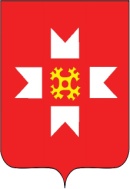 «МОЖГА  ЁРОС» МУНИЦИПАЛ  КЫЛДЫТЭЛЭН ЭСКЕРОНЪЯ НО ЛЫДЪЯНЪЯ  ЁЗЭТЭЗ